Pupil Premium Expenditure 2017 – 2018 Plan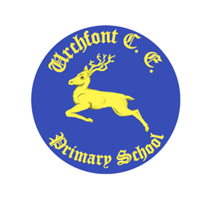 Basic Data16  Pupils are entitled to Pupil Premium funding – 16% of school population7 pupils are currently in receipt of Free School Meals. 5 pupils are entitled to Services funding1 boy is entitled to Adoption funding1 boy is entitled to LAC2 girls entitled to EAL funding7 girls and 9 boys3 children have been identified SEN                                                                            TOTAL PUPIL PREMUIM FUNDING - £ 22,180 (current proposed figure)Intervention and budgetAllocationBrief summary of InterventionSpecific intended outcomesMonitoring ResponsibilityActual impact to dateCost (£)Evaluation / value for moneyLiteracy Trust Premiership Reading Stars programmeSpecific programme designed to increase boys’ engagement in reading. Targeted boys make better than expected progress in reading and demonstrating greater engagement in reading.HTThe intervention had little impact as the pupils did not engage and did not show the anticipated enthusiasm£600The school has the resources to use with a different group of pupils. Spellodrome and Reading eggsSpecific spelling and reading intervention to increase reading and spelling ages of pupilsTargeted pupils make better than expected progress in reading and spelling ages in 6 weeks interventionLit SLThose pupils who received additional support from parents made rapid progress£100 (resources) Good value for those pupils who engaged fully in programmeSpeech and Language interventionTA working on targets provided by Speech and Language TherapistChildren achieve their targets and make appropriate progress.SENCOThe majority of pupils have now been signed off from receiving SALT intervention from the S&L therapist £3250Very good value for money – TA also targeted groups of pupils in Language intervention when no of SALT pupils reducedAdditional TA interventionTA working on Individual Education PlanChildren make expected progress in IEP targetSENCOThe majority of pupils made appropriate progress towards targets. £5000Good value for moneyEmotional Literacy Support Assistant ELSA working to support pupils with emotional issues Children to access the curriculum and make equivalent progress as their peersSENCOMajority of supported pupils have less anxieties and can access the curriculum like their peers.£2000Very good value for moneyELSA coursesTraining of ELSA through the academic year to support the emotional, social and behaviour of pupils.ELSA to be trained as fully as possible to meet the needs of the pupils that are to be supportedSENCOWhen LA gave appropriate support, the impact of supervision and training is high.£250Good value for money is trainer is appropriateParent support advisorPSA support for family – signposting/parenting courses/ advice. Increased to 3 hrs per weekChildren are able to access learning despite external pressures.HTPSA supports many families but especially those on CP plans and EHCP plan. This impacts on family dynamics and enables pupils to access school regularly£2600Good value of money Music LessonsPupils able to learn a musical instrument Children are able to learn despite external pressures.HTChildren feel equal to their peers.£1200Good value for moneyEnrichment activitiesFund experiences in order to broaden horizons eg residential visits, theatre trips and educational visitsChildren to access the full curriculum in line with their peers.F&A Children feel equal to their peers£1500Good value for moneyCounsellingFund counselling sessions to support the emotional development of people through private sessionsChildren to be better prepared to deal with emotional issuesSENCOChildren involved feel more confident and less anxious and can access the curriculum without additional worries£500Good value for moneyUniform AllowanceFund/ contribute to funding school uniform and other equipment for families in need for both in and out of school activitiesChildren to be equitable with their peers HTChildren feel equal to their peers.£250Good value for moneyStaff trainingFund training for staff to support vulnerable pupils Children to make equivalent progress as their peersHTStaff have relevant skills and resources to support vulnerable pupils who they teach.£250Good value for moneyICT equipment Fund i-pads and software to support learningChildren to make equivalent progress  as their peers HTAdditional resources available for pupils to use to access the curriculum more easily and therefore make appropriate progress for their ability.£1000Good value for moneyForest School teacherFund a forest school teacher to provide experiences and activities during and out of school time Children’s engagement increases together with the development of soft skills.HTPupils have shown engagement and enjoy these sessions. They gain greater understanding of the awe and wonder of the natural world but also gain other skills such as leadership and greater confidence which can be transferred back into the classroom.£3500Good value for moneyGovernor TrainingFund training session for governors to effectively monitor and evaluate pupil premium spending and outcomesPupil Premium governor to monitor funding spend and report back to governors effectiveness of expenditure in the school in providing best valuePP govGovernor training not available this year. However, meet with HT to monitor the progress of pupils and interventions that was funded by Pupil Premium funding.£500